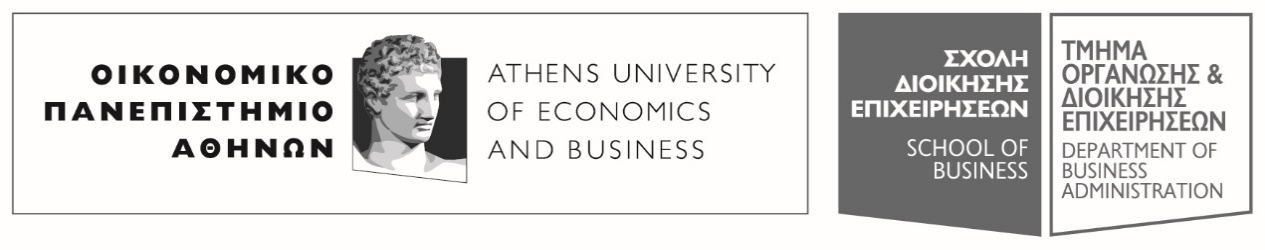 Πατησίων 76, 104 34 Αθήνα. Tηλ.: 210 8203308-311, 210 8203375 / Fax: 210 823096676,  104 34 . Tel.: (+30) 210 8203308-311, 210 8203375 / Fax: (+30) 210 8230966E-mail: ode@aueb.gr / www.aueb.grΜΗ ΔΙΕΞΑΓΩΓΗ ΜΑΘΗΜΑΤΟΣ 28/2/2019- Τετάρτη, 27 Φεβρουαρίου 2019 -Το αυριανό Μάθημα, 28/2/2019, στο Εμπορικό Δίκαιο ΙΙ δε θα διεξαχθεί.Θα λάβετε ενημέρωση για την ημερομηνία αναπλήρωσής του.  Από τη διδάσκουσα Χριστίνα Ταρνανίδου 